Partes del cuerpo de los animales.                                                                        AVES  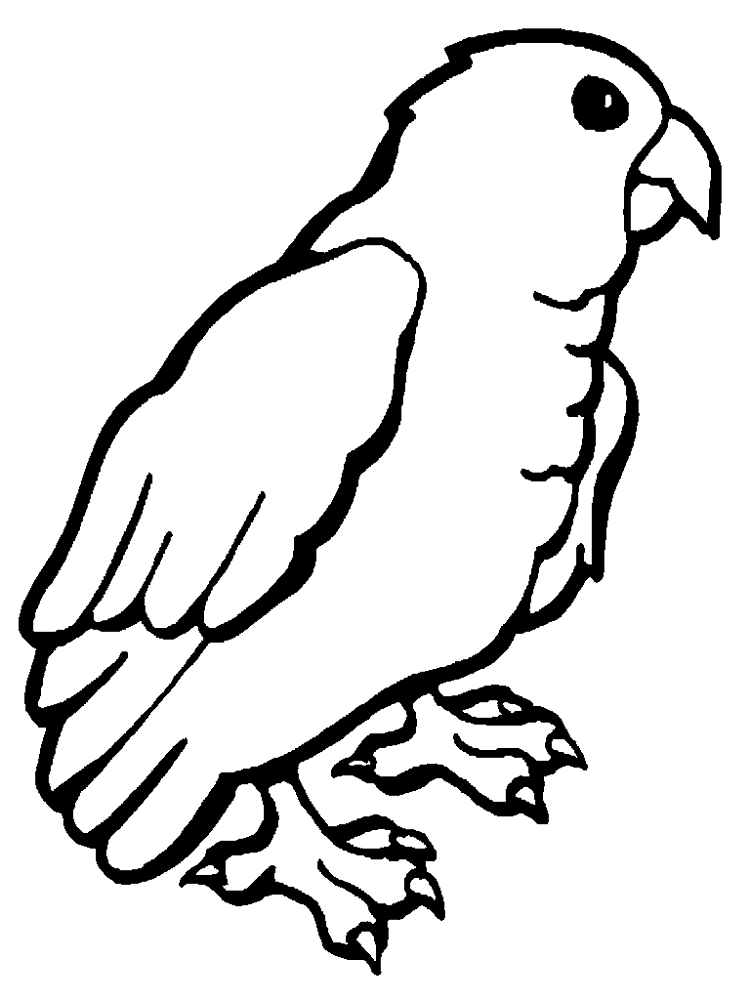                                                                                 1                                                                                                                                           2                  3                                                                  4                              5                                       6                                                                 71234567Mamiferos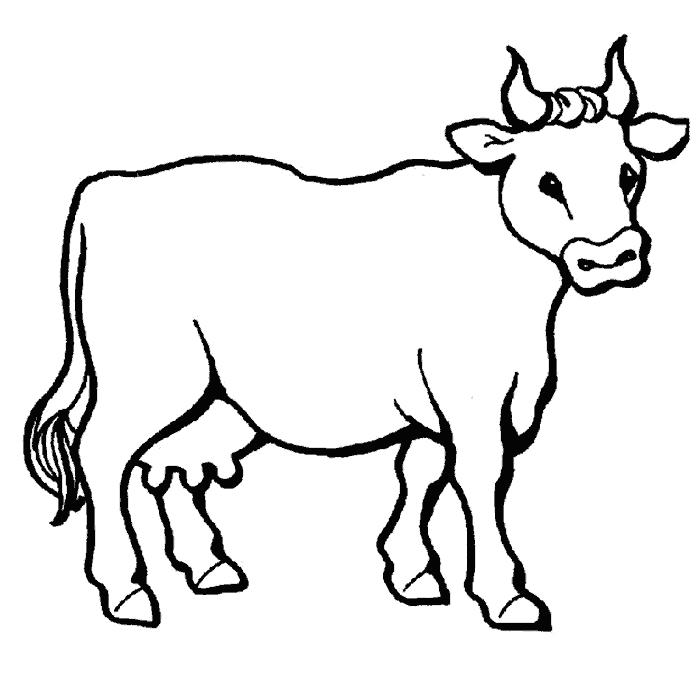                                                                                                            1                                                                                                                                                                             2                                                                                                                                   5                       2                                                                                                                                                                                                 4                                            3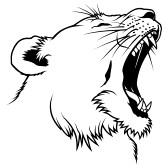                                                                                              6                                7                                                                                     8         Reptiles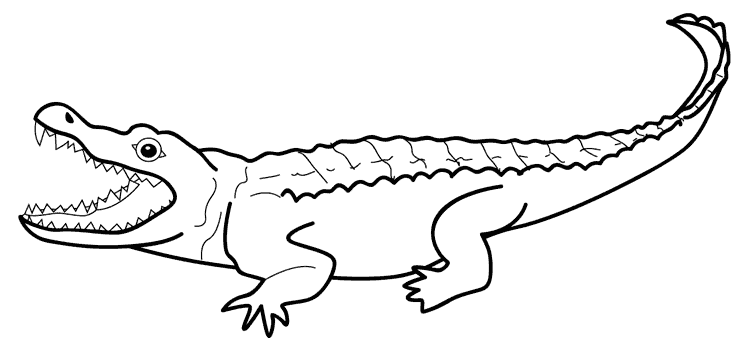 2                                 3                                                                                                                              4                                                                5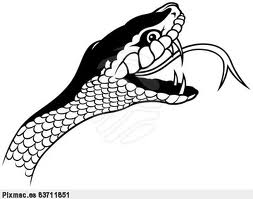                                                                                                                       6                                                                            7	Peces                                                        1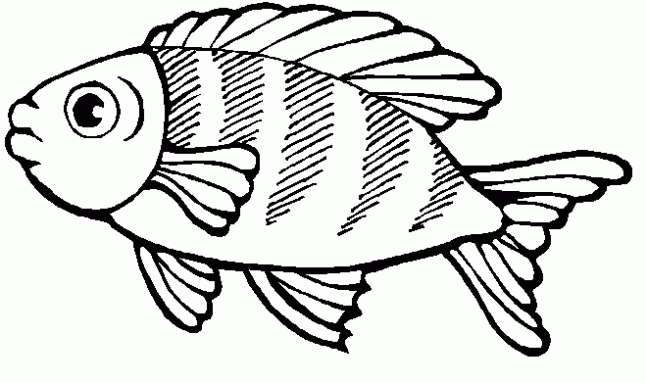                 2                 3                                                                                                                4                                        5                                                        6          Insectos                                               1                          2                           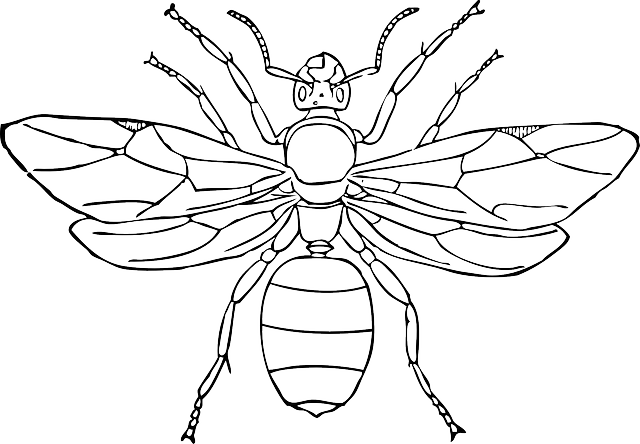 3                                                                                                                                                     4                                                                                       5Arácnidos                                                        1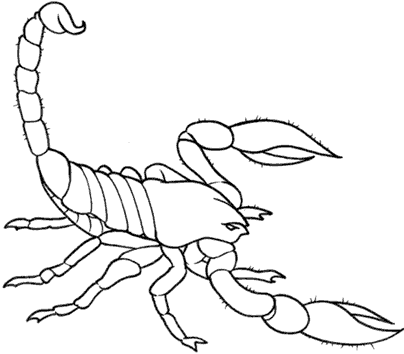                                  2                                                                                                                        3                                                                                    4                                52. Create a power point presentation with the picture of the twenty animals you have selected for the test you will take Friday.Each slide must contain the sentence you created on Nov 5